`                                                                  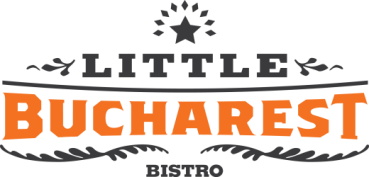                                                    Contract pentru petreceri privatePrezentul contract se semneaza intre  Dl. Branko, Little Bucharest Bistro (3661 N. Elston Ave.) siNume si Prenume :___________________________________ Telefon:__________________________Adresa:_________________________________ Email:______________________________________Numar invitati: _____________________ Pret/invitat: _____________________Petrecerea va avea loc pe data :  _________,_________,_________Aperitive:				Ciorbe:				  Garnitura:Platou (3 tipuri de                                       Ciorba de Vacuta                             Cartofi Taranestisalam, rosii, castraveti,                              Ciorba de Burta	                               Cartofi Paimasline, branza Feta)                                 Ciorba de Perisoare                        Piure de cartofi          		Chiftele			                             Ciorba de Borscht                           Cartofi rosii la cuptor                                                                               Salata de Vinete                                                                                                      Salata De Varza 	               Icre					                             		                                                                                                                               Felul principal:							Desert:Sarmale	                           Piept de Pui la Gratar		 Placinta cu MereMititei		                           Pui crocant la cuptor 	               Dobosh		$4 extraPeste Tilapia		             Skirt steak 		               SavarineTochitura moldoveneasca         Ceafa                                                  Clatite(cu sau fara sos)                 		                                            Schnitzel (porc sau pui)                                                                         Cafea americana   sau Ceai cald                                                                                                                                                                  	Toata mancarea va fii servita la platou.Mentiuni speciale:                                                                           Little Bucharest Bistro                                                                  3661 N. Elston Ave. Chicago IL, 60618                                                                Tel: (773) 604-8500 Fax: (773) 293-7604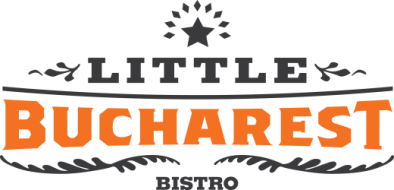                                                                  The Regular Open Bar Will Serve:Martel, Courvoisier, Jack Daniels, Amaretto, Irish Cream, Kahlua, Peach Schnapps, House: Whiskey, Vodka, Rum, Tequila and Gin, Romanian Red and White Wine, Heineken, Becks, Miller Lite, MGDPremium Drinks:	$___________________________________________________________________________,NO BOTTLES WILL BE PLACED ON THE GUESTS TABLES.ALL DRINKS WILL BE AVAILABLE AT THE BAR OR FROM WAITRESS.NO OUTSIDE FOOD OR ALCOHOL IS ALLOWED!Decorations:Little Bucharest Bistro can provide the following decorations, at an additional cost:Flowers_________________________                                    Balloons__________________________Chair covers WILL NOT be supplied by Little Bucharest Bistro, you must bring your own.If you bring decorations, we will set them up for you.Music:LIVE MUSIC:_____________________                                     DJ_______________________________A 15-20% gratuity will be added to the total of the bill                                                                  Total Cost For Guests:      $______________________________                                                                  Additional Costs:              $______________________________                                                                  Music                                  $______________________________                                                                 Gratuity                              $_______________________________                                                                 DEPOSIT:                            $_______________________________                                                                 TOTAL COST OF PARTY   $_______________________________Branko Podrumedic ___________________                                  Party Host______________________                                        Owner – Little Bucharest BistroDate____________________________                                                                                Little Bucharest Bistro                                                                  3661 N. Elston Ave. Chicago IL, 60618                                                                Tel: (773) 604-8500 Fax: (773) 293-7604 